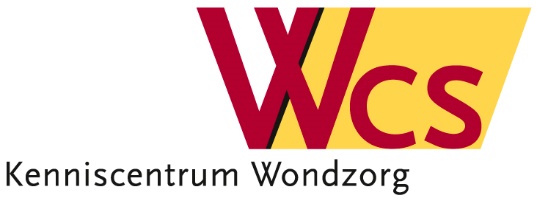 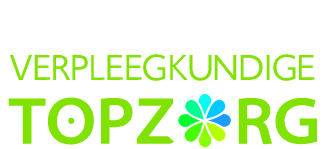 Rooster Cursus Aandachtsvelders huid/wondzorg Verpleegkundige Topzorg.              Locatie: NH hotel GroningenHanzeplein 1329713 GW Groningen Maandag 2 november 2020 Lesdag 19.15-9.30 uur			Inloop met koffie9.30-9.45 uur			Opening en voorstelronde cursisten Wendy Groetelaers9.45 -11.15 uur   		Anatomie en verbandleer  Wendy Groetelaers11.15-11.30 uur		Pauze11.30-13.00uur		Anatomie en verbandleer Wendy Groetelaers13.00-13.30 uur		Lunchpauze13.30-14.30 uur		Chirurgische wond Wendy Groetelaers14.30-14.45 uur		Pauze14.45-15.45 uur		Chirurgische wond Wendy GroetelaersMaandag 9 november 2020 Lesdag 29.15-9.30 uur			Inloop met koffie9.30-10.00 uur			Diabetische Voet, Bela Pagrach10.00-10.15 uur		Pauze10.15-12.15 uur		Diabetische Voet, Bela Pagrach 	12.15-12.45 uur		Lunchpauze12.45-14.45 uur		Stoma, Hanita Knetsch14.45-15.00 uur		Pauze15.00-17.00 uur		Brandwonden, Jannie de JongMaandag 16 november 2020 Lesdag 39.15-9.30 uur			Inloop met koffie9.30-10.30 uur			Oncologie, Yvonne Boerman10.30-10.45 uur		Pauze10,45-11.45 uur		Oncologie, Yvonne Boerman11.45-12.15 uur		Lunchpauze12.15-13.15 uur		Decubitus, Tonny de Groot13.15-14.15  uur		Decubitus, Tonny de Groot14.15-14.30 uur		Pauze14.30-16.30 uur		Ulcus Cruris, Marita Schlepers16.30-17.00 uur		Uitleg werkopdracht prevalentiemeting, Jintiene ZeilstraMaandag 11 januari 2021 Lesdag 4 9.15- 9.30			Inloop met koffie 9.30-11.30			Huidanatomie/fysiologie, efflorescentieleer, smetten (vochtletsel) dermatitis, 				Ingrid Laffra11.30-11.45			Pauze11.45-13.00	Workshop basis huidzorg, jeuk, eczeem, gebruik van zalven en crèmes, Ingrid Laffra 13.00-13.30			Lunchpauze 13.30-15.00	Zorgproblemen, prevalentiemetingen en beleid, Jintiene Zeilstra 15:00-15.15	Pauze 15.15-16.30	Verdieping materiaalkennis, Kitty NachtegaalMaandag 1 februari 2021 Lesdag 5 9.15 -  9.30                          Inloop met koffie  9.30 -11:00	Klinische les en instructie aan het bed, Guus van Bommel 11.00-11.15                           Pauze               11.15-12.15                           Oedemen, Ina Sissingh12.15-13.00                           Lunchpauze13.00-14.00			Vervolg oedemen, Ina Sissingh14.00-15.00			Compressiemethodieken, technieken, en gebruikte materialen bij oedeem, Diana Klaassens /Kitty van Es15.00-15.15	Pauze15.15-17.00			Enkel-arm-index, Vaardigheidstraining ACT en anderezwachteltechnieken (mbv drukmeters), therapeutische elastische kousen aan- en uittrekken, Diana Klaassens /Kitty van EsMaandag 4  8 maart 2021 Lesdag 6	  9.15- 9.30			Inloop met koffie 9.30-10.30	Infectiepreventie, hygiënisch werken (no touch techniek, spoelmethodieken en vloeistoffen, richtlijnen, Vivian Loonstra10.30-10.45			Pauze10.45-12.15	Negatieve Druktherapie en mbv casuïstiek knip- en plakinstructies bij wondzorg, verbandtechnieken, tips en trics. Do’s en Don’ts. Voorbehouden handelingen wel/niet (necrotectomie wanneer wel/niet en hoe, schoonmaken wond(randen), UMCG-wondteam, Kitty Nachtegaal 12.15-12:45	Lunchpauze12.45-14.15			Voeding en wondzorg, Viola Groen 14.15-14.30			Pauze14.30-17.00	Klinisch redeneren, Marita SchlepersMaandag 14  juni 2021  Lesdag 7	 9.15 – 9.30 uur                	 inloop met koffie 9.30 – 11.00 uur              	 Motivational interviewing; Marjan van der Berg, Reineke Kins11.00 –11.15 uur            	 pauze11.15-12.15 uur             	 Vervolg motivational interviewing; Marjan van der Berg, Reineke Kins12.15-12.45 uur             	 lunch12.45-15.15 uur          	 Vervolg klinisch redeneren Kitty van Es15.15-15.30 uur             	 pauze15.30-16.30 uur             	 Afronding en certificering					Niets uit deze uitgave mag worden verveelvoudigd, opgeslagen in een geautomatiseerd gegevensbestand, of openbaar gemaakt, in enige vorm of op enige wijze, hetzij elektronisch, mechanisch, door print-outs, kopieën, of op welke manier dan ook, zonder voorafgaande schriftelijke toestemming van de uitgever.		